上海市儿童医院零星标识制作项目遴选文件遴选编号：2023-ETLXYB-0032023年05月30日第一章 	遴选邀请遴选编号：2023-ETLXYB-003根据医院有关规定，经院主管部门批准，拟对如下项目以遴选采购的方式进行采购。遴选项目： 参选人资质要求：参选人为具有合法经营资质的独立法人、其他组织。参选人在参加采购活动前三年内，在经营活动中没有重大违法记录，并提交《无重大违法记录承诺书》。参选人未被“信用中国”网站(www.creditchina.gov.cn)列入失信被执行人名单、重大税收违法案件当事人名单。参选文件要求4.1 报名要求：有兴趣的潜在参选人请于2023年05月30日起至2023年06月06日止每天8：00-16：30（北京时间）在上海市儿童医院官网中“医疗动态”栏的“招标公示”界面下(http://www.shchildren.com.cn/channels/95.html)自行下载遴选文件并按照参选项目对应的二维码或报名链接完成“预约登记”，访问部门请选择“采购中心”。请务必于截至时间前按要求完成“预约登记”，未完成登记的参选人参选将被否决。4.2 参选文件应包括但不限于如下内容：报价一览表（人民币报价）（格式见第三章）；资格审查响应表（格式见第三章）；符合性审查响应表（格式见第三章）；资格证明文件（格式见第三章）；技术规格偏离表（格式见第三章）；服务方案：包括总体解决方案、实施方案计划、项目管理计划、质量保证计划、项目风险控制措施、服务能力介绍、售后服务方案等（格式自拟）；售后服务承诺书：提供售后服务、服务质量承诺书，请写明服务内容、服务响应时间等（格式自拟）；用户名单：近3年以来参选人承接的同类项目案例的用户名单，并提供联系人及联系方式（附合同摘要）（格式见第三章）；参选人认为有必要说明的其他文件。4.3 参选文件要求密封要求：参选文件须逐页盖公章，须排版胶装且须以档案袋密封,密封处加盖公司骑缝公章,且非格式报价单、开口报价单均无效,不符合以上要求的资料一律作为无效资料处理,不具备参选资格。档案袋封面及参选文件首页须标注清楚参与项目的遴选编号、包件号、项目名称、公司名称、联系人及电话等。参选文件的份数：纸质正本1份，盖章电子版1份（全套参选文件正本（加盖公章）：PDF格式扫描件）；电子版文件请按照“遴选编号-包件号-项目名称-公司名称参选文件”命名，开标后发送至邮箱liyi@shchildren.com.cn）。上海市儿童医院-采购中心地址：上海市普陀区泸定路355号邮编：200062电话：021-52974032联系人：李怡邮箱：liyi@shchildren.com.cn开标时间、地点(1)所有参选文件务必须排版胶装并按要求以档案袋密封后于2023年06月07日北京时间14:00前提交上海市泸定路355号住院部503会议室，并于2023年06月07日北京时间14:00在上海市泸定路355号住院部503会议室举行遴选开标，届时参选人须派代表出席开标会。(2)欲参与遴选的公司请务必于开标时间前点击如下链接完成遴选报名表。https://www.wjx.top/vm/Qmudo87.aspx# 评审原则及方法参选文件中不满足技术规格中加注“★”要求的视为投标无效。医院将根据质量和服务均能满足采购文件实质性响应要求综合评定的原则确定成交供应商。具体评分标准如下： 付款方式双方合同签订后，乙方每月向甲方呈报月度制作清单，甲方每半年付款一次。甲方收到乙方开具的发票，在30日内以银行转账的方式付款。第二章 遴选内容及要求一、项目概述1. 项目名称：上海市儿童医院零星标识制作项目2. 服务地点：上海市儿童医院3. 服务时间：一年4. ★报价要求：投标人须按“标识制作清单”报出每一项标识的单价，并报出单价合计。所有报价均包含场地勘查、设计、制作、安装、运输、税金等一切费用，招标人无需额外支付任何费用。本项目最终合同金额按照实际发生数量进行结算，服务期限内产品单价不得变更，且最终合同总额不超过18万元。二、项目需求1. 服务范围1.1 提供医院标识设计、制作服务，配备合格的服务人员并承担标识所需的设计、印刷、制作、运输和安装等全部工作。2. ▲响应时间：2.1 医院所需制作的标识设计初稿于2个工作日内提交给医院，医院提出修改意见后最迟4小时需提供修改后的设计稿。医院确认标识设计内容后，第1-11项制作安装周期不超过三周，第12-25制作安装周期不超过二周，第26-30制作安装周期不超过一周，第32-39项需在24小时内完成安装。序号对应产品内容详见“标识制作清单”。3. 标识制作清单▲注：以上尺寸实际制作时可能存在±10%的调整，以最终医院要求为准，结算价格按照投标报价执行。▲售后要求4.1 所有投标产品质保期≥1年，1年内不得出现非人为的严重损坏。若出现非人为的严重损坏，投标人应在接医院报修后1周内免费重新制作。如发生轻微损坏，投标人需在2个工作日内完成维修。4.2 投标人根据标识类型，选择使用的材料、材质必须符合国家有关质量规定标准。4.3 投标人需安排每月不少于2次的巡检，确保产品正常使用。4.4 光源质保期为验收合格交付使用起≥5年，至少3年内不能出现明显光衰。4.5 自项目竣工验收通过之日起算，质保期结束后，如产品维修只按成本收取材料费。5. 方案要求5.1 投标人需根据对项目需求的理解，编制项目实施方案，包含但不仅限于：设计、制作、安装等流程以及对制作工艺、原材料品质等。参选文件有关格式封面目录报价一览表资格审查响应表符合性审查响应表资格证明文件技术规格偏离表服务方案售后服务承诺书用户名单参选人认为需要补充的其他资料上海市儿童医院项目名称参选文件遴选编号：                    包 件 号：                    项目名称：                    参选人名称：                    （盖单位公章）参选人地址：_________________________________联  系  人：_________________________________联系方式：___________________________________日期： ____________年__________月__________日目录必须编制详细的目录（参选人自拟格式），页码标注要求准确对应一、报价一览表报价一览表致：上海市儿童医院：　   遴选编号：                包件号：                项目名称：               报价明细：说明：以上报价有缺漏的其响应将被否决。参选人代表签字：                  公章：                            日期：                            资格审查响应表说明：以上内容所提供资料需加盖公章，提供不全者，其投标将被否决。参选人代表签字：日期：参选人名称：公章：符合性审查响应表说明：以上内容所提供资料需加盖公章，提供不全者，其投标将被否决。参选人代表签字：日期：参选人名称：公章：资格证明文件参选截止日在有效期内的营业执照（或事业单位、社会团体相关证书）。法人代表授权书（见如下附件1格式）。在参加采购活动前三年内，在经营活动中没有重大违法记录（见如下附件2格式）。自开展经营活动以来，未有过行贿犯罪记录（见如下附件3格式）。未被“信用中国”网站（www.creditchina.gov.cn）列入失信被执行人、重大税收违法案件当事人名单（见如下附件4格式）。附件1：法人代表授权书法人代表授权书（格式） 本授权书声明：注册于 （国家或地区的名称）的（公司名称）的在下面签字的（法人代表姓名、职务）代表本公司授权（单位名称） 的在下面签字的（被授权人的姓名、职务）为本公司的合法代理人，就（项目名称）的（合同名称）遴选，以本公司名义签署并处理一切与之有关的文件和事务。本授权书于               年    月    日签字生效，特此声明。法人代表签字：		法人代表身份证号码：		授权单位公章：		被授权人签字：		被授权人身份证号码：		被授权人联系电话：  		注：请另附上法人代表及被授权人的身份证（正反两面）或其他有效证件的复印件各一份。附件2：无重大违法记录承诺书无重大违法记录承诺书（格式）上海市儿童医院：       （参选人名称）        参加贵医院组织的       （项目名称）      项目的遴选。在此郑重声明：我公司在参加采购活动前三年内，在经营活动中没有重大违法记录。参选人代表签字：                   日期：                             参选人名称：                       公章：                             附件3：无行贿犯罪记录声明函无行贿犯罪记录声明函（格式）上海市儿童医院：           （参选人名称）     参加贵医院组织的  （项目名称） 项目的遴选。在此郑重声明：经查询中国裁判文书网，我公司自开展经营活动以来，未有过行贿犯罪记录。    特此声明。    本公司对上述声明的真实性负责。如有虚假，将依法承担相应责任。参选人代表签字:                    日期:                               参选人名称:                          公章：                                                      附件4：信用中国记录查询信用中国查询结果截图1.未被“信用中国”（www.creditchina.gov.cn）列入失信被执行人截图2.未被“信用中国”（www.creditchina.gov.cn）列入重大税收违法案件当事人名单截图五、技术规格偏离表       技术规格偏离表（格式）参选人名称：_________________ 遴选编号：_______________ 包件号：          注：1、参选人应对照遴选文件“第二章 遴选内容及要求”的相关内容，逐条说明所提供货物和服务已对遴选文件的需求做出了实质性的响应，并申明与需求的偏差和例外。2、如果表格叙述不下，可另附页说明。参选人代表签字：                  公章：                            日期：                            六、服务方案（格式自拟）说明：包括总体解决方案、实施方案计划、项目管理计划、质量保证计划、项目风险控制措施、服务能力介绍、售后服务方案等。七、售后服务承诺书（格式自拟）说明：提供售后服务、服务质量承诺书，请写明服务内容、服务响应时间等。八、用户名单用户名单九、参选人认为需要补充的其他资料包件号项目名称数量报名链接01零星标识制作1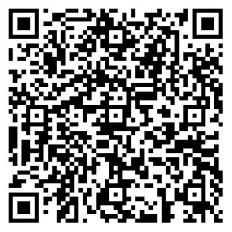 https://gysgl.shchildren.com.cn:9088/hospital-supplier/hospital/visit评审内容分值评审标准（一）报价部分总分：30总分：30报价得分30报价得分=30×（单价合计最低的有效投标报价/投标人投标报价）（二）技术部分总分：55总分：55响应情况20根据各投标人对招标文件需求响应情况进行评审。如有标注“▲”的关键技术参数低于或不满足招标文件要求，有一项扣3分。其他的为一般技术参数，一般技术参数低于招标文件要求，有一项减1分。最低得0分。实施方案20根据投标人提供的服务方案、质量管理措施、内部管理制度、备件方案、服务质量承诺、应急处理方案等进行评审，比较服务方案是否完整、详细、合理。实施方案20优秀的得13分-20分（含），一般的得6分-13分（含），差的得0分（含）-6分（含）。服务团队5根据投标人为本项目提供的服务团队人员文化水平、人员工作经验、资质及荣誉、工作业绩情况等进行评审。服务团队5优秀的得3分-5分（含），一般的得1分-3分（含），差的得0分（含）-1分（含）。售后服务10在满足招标人服务要求及标准的前提下，比较各投标人提交的售后服务方案，内容应包括：服务水平承诺、服务级别、应急预案、质量保证期、技术支持力量等。售后服务10优秀的得7分-10分（含），一般的得3分-7分（含），差的得0分（含）-3分（含）。（三）商务部分总分：15总分：15履约能力10投标人自2020年以来承接的有效的上海地区类似项目业绩。是否属于有效的类似项目业绩由评标委员会认定，每提供一个有效业绩得2分，最高得分为10分。提供相关业绩的合同扫描件，扫描件中需体现合同的签约主体、项目名称及内容、合同金额、服务日期等合同要素的相关内容，否则将不予认可。综合实力5根据投标人企业资质、荣誉情况、财务状况等综合评定。综合实力5优秀的得3分-5分（含），一般的得1分-3分（含），差的得0分（含）-1分（含）。序号产品例图标识类别规格材料工艺安装范围备注1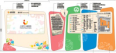 户外总平面指示牌6000*2400MM板金折弯造型立地支撑架，表面焊接造型箱体内嵌亚克力UV打印图文，及活动铝合金面板，表面烤汽车漆图文丝印印刷医院户外2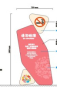 入口提示牌700*1600MM8MM雪扶板雕刻造型，表面喷汽车漆，图文丝网印刷，另配以雪扶板雕刻支撑架门诊3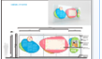 户外总导览7500*2800MM钣金焊接整体大型造型底座表面烤汽车漆图文丝网印刷，表嵌5+5MM夹胶玻璃内部镜钉固定，表面焊接各式钣金造型，内嵌磁性白板裱车贴，表面烤汽车漆，图文UV内容门诊户外4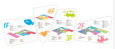 总导览660*1050*1130MM700*920*950MM760*920*750MM不锈钢钣金，焊接处打磨平整，拼缝处批腻子，表面烤汽车漆，内部不锈钢骨架结构，底部内嵌钢板沉重；面板部分：白玻切割成型，侧边倒边钢化，图文PE膜数码印刷，正面背胶，钢化白玻背面裱装。整体落地式结构胶固定。门诊一楼大厅5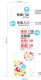 外部指示牌950*2100MM板金焊接打磨造型箱体，内嵌亚克力灯片透光，面贴透光膜，内置防水LED灯透光，表面烤汽车漆及图文丝网印刷医院户外6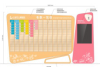 门诊专家标识2800*2200MM板金折弯焊接造型箱体，表面粘贴活动哑可力有机盒抽插内容，另配触摸显示屏专用主机，表面烤汽车漆，图文丝网印刷及UV专家介绍内容门诊一楼大厅7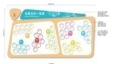 特需门诊专家标识2880*1750MM板金折弯焊接底部箱体，表面烤汽车漆，图文丝网印刷，外粘哑克力配强磁，内容UV打印粘贴，配哑克力不锈钢立体字。特需门诊8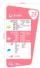 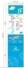 楼层索引系统600*1120MM600*1500MM500*2000*400MM底板亚克力造型雕刻，面贴铝合金型材标识牌及亚克力雕刻小造型，表面烤汽车漆，图文丝网印刷全院部分材质为板金焊接打磨造型箱体，内嵌铝合金型材扣板9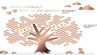 感恩墙5350*3000MM8MM精料亚克力激光雕刻造型，面粘仿古铜，及钛金板，表面图文内容UV打印，叶片文字即时贴刻白字门诊一楼大厅10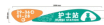 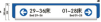 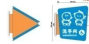 灯箱2000*300MM2000*450MM350*350*300MM板金造型箱体，双面内嵌乳 白亚克力热弯造型，表面直接丝印内容（或嵌亚克力面板烤漆漏空透光），内部嵌LED灯双面透光，吸顶安装全院11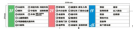 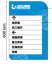 索引1200*240MM1500*360MM500*750MM专用铝合金烤漆与丝印全院12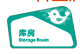 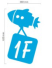 科室、楼层、房间指示牌300*180MM亚克力，激光雕刻造型，烤漆与丝印全院科室、各种功能性房间科室牌需内置强磁更换，手术室为特制四方形，板金内部支撑13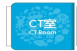 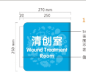 诊室牌270*250*40MM板金折弯焊接造型，外固热弯亚克力造型表面双面烤漆与丝印门诊诊室14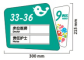 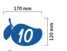 病床、床号牌320*210MM精料激光切割亚克力造型，喷漆丝印，面贴铝合金组合插板配活动插片各科室病房15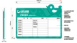 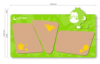 沟通记事栏1800*1350MM2400*1400MM造型底板，表面贴铝合金贴牌（或软木板），烤漆与丝印，亚克力激光雕刻，内嵌磁板，内装暗角码固定全院科室部分贴牌为亚克力有机盒16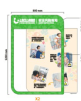 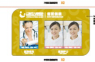 公告栏800*1200MM10MM厚造型底板烤漆，面粘贴激光雕刻5+5MM精料亚克力雕刻落空，表面烤汽车漆，图文丝网印刷，内嵌活动1MM有机片裱室内高精度车贴。全院值班信息栏无底板，内锁强磁活动
部分为KT板材质17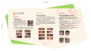 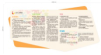 信息栏2400*1200MM底板高强密度PVC板雕刻造型，表面烤漆，面贴3MM乳白亚克力激光切割裱车贴全院18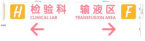 立体字H=250/100MM精料透明亚克力+喷漆哑克力激光雕刻全院19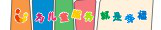 户外总平面
背面立体字450*450MM精料亚克力3+3激光雕刻烤漆门诊户外20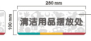 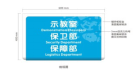 各类贴牌M2精料亚克力雕刻，或板金折弯造型贴牌+表面亚克力热弯，烤漆、喷漆与丝印全院21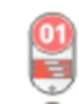 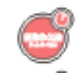 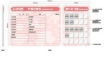 特需病房各类房间牌200*400MM290*300MM底层激光切割10PVC造型衬板，中层8mm精料亚克力激光切割造型，面上层粘贴5MM精料哑克力激光刻型，表面烤漆与丝印，面层下方科室部分需另配强磁及镜钉固定特需病房包含一个护理记事栏，8MM钢化造型玻璃，背面贴户外车贴，表面贴8mm造型哑克力底板烤漆与丝印及镜钉固定22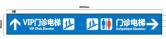 车库吊牌3000*400MM专用铝合金双面吊牌边框四周烤汽车漆，内嵌双面铝板贴反光膜底色及内容，镙杆吊装地下一楼23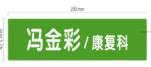 专家姓名牌200*60MM亚克力激光雕刻造型，正面烤漆与丝印，内嵌强磁特需门诊24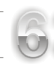 门牌号H=50MM镀铬不锈钢立体字全院25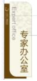 门牌155*420MM钣金造型箱体，内置骨架，四周打磨刨槽焊接，表面5MM哑克力激光刻形，表面烤漆与丝印，内置强磁更换全院26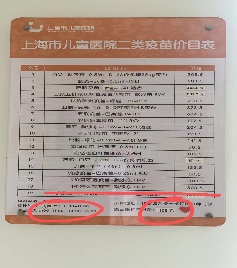 双层亚克力公告牌60*90MM3MM双层亚克力全院27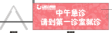 桌牌300*120MM3MM亚克力热弯造型，内插写真内容全院28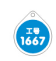 工号牌100*118MM3MM乳白亚克力刻形双面丝印，挂钩固定全院29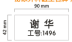 插片90*42MM138*47MMABS有机片烤漆与丝印全院科室30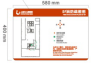 疏散图580*400MM3MM乳白亚克力UV丝网印刷全院31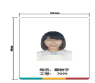 人员牌120*180MM乳白亚克力激光雕刻内嵌强磁表面贴车贴写真全院32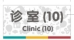 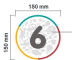 贴纸M2户外专用车贴全院地下车库为高密度雪扶板裱户外白底车贴，有部分软磁车贴33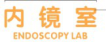 即时贴刻字H=100/150/200MM即时贴刻字全院34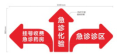 导引地贴M2户外专用地贴门急诊35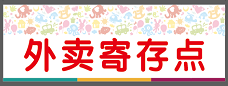 展板M25mm高密度雪弗板表面贴车贴写真门急诊36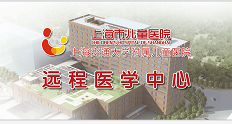 KT板M2KT板表面贴车贴写真住院部37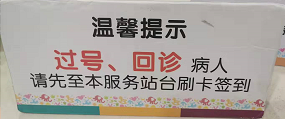 三角台卡300*150MMKT板表面贴车贴写真，三角折弯。全院38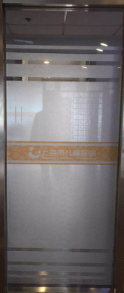 磨砂贴膜M2加厚磨砂贴+加厚磨砂贴画面图案打印全院39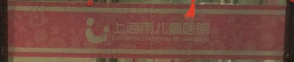 玻璃防撞贴M2透明车贴打印覆亚膜全院序号产品例图标识类别规格材料工艺备注单位单价（元）1户外总平面指示牌6000*2400MM板金折弯造型立地支撑架，表面焊接造型箱体内嵌亚克力UV打印图文，及活动铝合金面板，表面烤汽车漆图文丝印印刷块2入口提示牌700*1600MM8MM雪扶板雕刻造型，表面喷汽车漆，图文丝网印刷，另配以雪扶板雕刻支撑架块3户外总导览7500*2800MM钣金焊接整体大型造型底座表面烤汽车漆图文丝网印刷，表嵌5+5MM夹胶玻璃内部镜钉固定，表面焊接各式钣金造型，内嵌磁性白板裱车贴，表面烤汽车漆，图文UV内容块4总导览660*1050*1130MM不锈钢钣金，焊接处打磨平整，拼缝处批腻子，表面烤汽车漆，内部不锈钢骨架结构，底部内嵌钢板沉重；面板部分：白玻切割成型，侧边倒边钢化，图文PE膜数码印刷，正面背胶，钢化白玻背面裱装。整体落地式结构胶固定。不同规格分别报价块4总导览700*920*950MM不锈钢钣金，焊接处打磨平整，拼缝处批腻子，表面烤汽车漆，内部不锈钢骨架结构，底部内嵌钢板沉重；面板部分：白玻切割成型，侧边倒边钢化，图文PE膜数码印刷，正面背胶，钢化白玻背面裱装。整体落地式结构胶固定。不同规格分别报价块4总导览760*920*750MM不锈钢钣金，焊接处打磨平整，拼缝处批腻子，表面烤汽车漆，内部不锈钢骨架结构，底部内嵌钢板沉重；面板部分：白玻切割成型，侧边倒边钢化，图文PE膜数码印刷，正面背胶，钢化白玻背面裱装。整体落地式结构胶固定。不同规格分别报价块5外部指示牌950*2100MM板金焊接打磨造型箱体，内嵌亚克力灯片透光，面贴透光膜，内置防水LED灯透光，表面烤汽车漆及图文丝网印刷块6门诊专家标识2800*2200MM板金折弯焊接造型箱体，表面粘贴活动哑可力有机盒抽插内容，另配触摸显示屏专用主机，表面烤汽车漆，图文丝网印刷及UV专家介绍内容块7特需门诊专家标识2880*1750MM板金折弯焊接底部箱体，表面烤汽车漆，图文丝网印刷，外粘哑克力配强磁，内容UV打印粘贴，配哑克力不锈钢立体字。块8楼层索引系统600*1120MM底板亚克力造型雕刻，面贴铝合金型材标识牌及亚克力雕刻小造型，表面烤汽车漆，图文丝网印刷部分材质为板金焊接打磨造型箱体，内嵌铝合金型材扣板（不同规格分别报价）块8楼层索引系统600*1500MM底板亚克力造型雕刻，面贴铝合金型材标识牌及亚克力雕刻小造型，表面烤汽车漆，图文丝网印刷部分材质为板金焊接打磨造型箱体，内嵌铝合金型材扣板（不同规格分别报价）块8楼层索引系统500*2000*400MM底板亚克力造型雕刻，面贴铝合金型材标识牌及亚克力雕刻小造型，表面烤汽车漆，图文丝网印刷部分材质为板金焊接打磨造型箱体，内嵌铝合金型材扣板（不同规格分别报价）块9感恩墙5350*3000MM8MM精料亚克力激光雕刻造型，面粘仿古铜，及钛金板，表面图文内容UV打印，叶片文字即时贴刻白字正面墙10灯箱2000*300MM板金造型箱体，双面内嵌乳 白亚克力热弯造型，表面直接丝印内容（或嵌亚克力面板烤漆漏空透光），内部嵌LED灯双面透光，吸顶安装不同规格分别报价个10灯箱2000*450MM板金造型箱体，双面内嵌乳 白亚克力热弯造型，表面直接丝印内容（或嵌亚克力面板烤漆漏空透光），内部嵌LED灯双面透光，吸顶安装不同规格分别报价个10灯箱350*350*300MM板金造型箱体，双面内嵌乳 白亚克力热弯造型，表面直接丝印内容（或嵌亚克力面板烤漆漏空透光），内部嵌LED灯双面透光，吸顶安装不同规格分别报价个11索引1200*240MM专用铝合金烤漆与丝印不同规格分别报价块11索引1500*360MM专用铝合金烤漆与丝印不同规格分别报价块11索引500*750MM专用铝合金烤漆与丝印不同规格分别报价块12科室、楼层、房间指示牌300*180MM亚克力，激光雕刻造型，烤漆与丝印科室牌需内置强磁更换，手术室为特制四方形，板金内部支撑块13诊室牌270*250*40MM板金折弯焊接造型，外固热弯亚克力造型表面双面烤漆与丝印块14病床、床号牌320*210MM精料激光切割亚克力造型，喷漆丝印，面贴铝合金组合插板配活动插片整套15沟通记事栏1800*1350MM造型底板，表面贴铝合金贴牌（或软木板），烤漆与丝印，亚克力激光雕刻，内嵌磁板，内装暗角码固定部分贴牌为亚克力有机盒（不同规格分别报价）块15沟通记事栏2400*1400MM造型底板，表面贴铝合金贴牌（或软木板），烤漆与丝印，亚克力激光雕刻，内嵌磁板，内装暗角码固定部分贴牌为亚克力有机盒（不同规格分别报价）块16公告栏800*1200MM10MM厚造型底板烤漆，面粘贴激光雕刻5+5MM精料亚克力雕刻落空，表面烤汽车漆，图文丝网印刷，内嵌活动1MM有机片裱室内高精度车贴。值班信息栏无底板，内锁强磁活动
部分为KT板材质块17信息栏2400*1200MM底板高强密度PVC板雕刻造型，表面烤漆，面贴3MM乳白亚克力激光切割裱车贴块18立体字H=250/100MM精料透明亚克力+喷漆哑克力激光雕刻个19户外总平面
背面立体字450*450MM精料亚克力3+3激光雕刻烤漆个20各类贴牌M2精料亚克力雕刻，或板金折弯造型贴牌+表面亚克力热弯，烤漆、喷漆与丝印M221特需病房各类房间牌200*400MM底层激光切割10PVC造型衬板，中层8mm精料亚克力激光切割造型，面上层粘贴5MM精料哑克力激光刻型，表面烤漆与丝印，面层下方科室部分需另配强磁及镜钉固定包含一个护理记事栏，8MM钢化造型玻璃，背面贴户外车贴，表面贴8mm造型哑克力底板烤漆与丝印及镜钉固定（不同规格分别报价）块21特需病房各类房间牌290*300MM底层激光切割10PVC造型衬板，中层8mm精料亚克力激光切割造型，面上层粘贴5MM精料哑克力激光刻型，表面烤漆与丝印，面层下方科室部分需另配强磁及镜钉固定包含一个护理记事栏，8MM钢化造型玻璃，背面贴户外车贴，表面贴8mm造型哑克力底板烤漆与丝印及镜钉固定（不同规格分别报价）块22车库吊牌3000*400MM专用铝合金双面吊牌边框四周烤汽车漆，内嵌双面铝板贴反光膜底色及内容，镙杆吊装块23专家姓名牌200*60MM亚克力激光雕刻造型，正面烤漆与丝印，内嵌强磁块24门牌号H=50MM镀铬不锈钢立体字个25门牌155*420MM钣金造型箱体，内置骨架，四周打磨刨槽焊接，表面5MM哑克力激光刻形，表面烤漆与丝印，内置强磁更换块双层亚克力夹板公告牌60*90MM3MM双层亚克力块26桌牌300*120MM3MM亚克力热弯造型，内插写真内容块27工号牌100*118MM3MM乳白亚克力刻形双面丝印，挂钩固定个28插片90*42MMABS有机片烤漆与丝印片28插片138*47MMABS有机片烤漆与丝印片29疏散图580*400MM3MM乳白亚克力UV丝网印刷块30人员牌120*180MM乳白亚克力激光雕刻内嵌强磁表面贴车贴写真张31贴纸M2户外专用车贴地下车库为高密度雪扶板裱户外白底车贴，有部分软磁车贴M232即时贴刻字H=100/150/200MM即时贴刻字字33导引地贴M2户外专用地贴M234展板M25mm高密度雪弗板表面贴车贴写真M235KT板M2KT板表面贴车贴写真M236三角台卡300*150MMKT板表面贴车贴写真，三角折弯。个37磨砂贴膜M2加厚磨砂贴+加厚磨砂贴画面图案打印M238玻璃防撞贴M2透明车贴打印覆亚膜M2单价合计（元）：单价合计（元）：单价合计（大写）：单价合计（大写）：备注：备注：内容具备的条件说明是否响应对应参选文件页码资格证明文件1参选截止日在有效期内的营业执照（或事业单位、社会团体相关证书）资格证明文件2无重大违法记录承诺书资格证明文件3无行贿犯罪记录声明函资格证明文件4未被“信用中国”网站（www.creditchina.gov.cn）列入失信被执行人、重大税收违法案件当事人名单。联合体投标本项目不接受联合体投标内容具备的条件说明是否响应对应参选文件页码法定代表人授权书1、应按遴选文件规定格式提供法定代表人授权委托书，且法定代表人、被授权人须手写签字；2、按遴选文件要求提供法定代表人、被授权人身份证复印件。参选文件装订、内容、签署等要求1、参选文件按遴选文件要求签署、盖章；2、参选文件按遴选文件规定格式提供《报价一览表》；3、按遴选文件要求提交纸质版参选文件并胶装成册。参选有效期不少于90天。参选报价按照人民币报价，未进行选择性报价；2、未进行可变的或者附有条件的参选报价；3、参选报价未超出遴选文件标明的采购预算金额及项目最高限价（未明确采购预算金额及项目最高限价则不适用）；4、报价大写金额和小写金额不一致的，以大写金额为准；5、参选报价未存在缺漏项、未出现空白或报价为“0”。“★”条款符合遴选文件中标注“★”的实质性要求条款。合同转让与分包合同不得转让与分包。关联供应商1、非与本项目采购人存在利害关系可能影响遴选公正性的法人、其他组织或者个人。2、不存在单位负责人为同一人或者存在控股、管理关系的不同单位，参加同一标段参选或者未划分标段的同一遴选项目参选。序号遴选文件条目号遴选文件要求参选文件响应内容偏差说明对应参选文件页码序号用户名称所属城市数量联系人联系方式123…